Click Apply / OKCorrection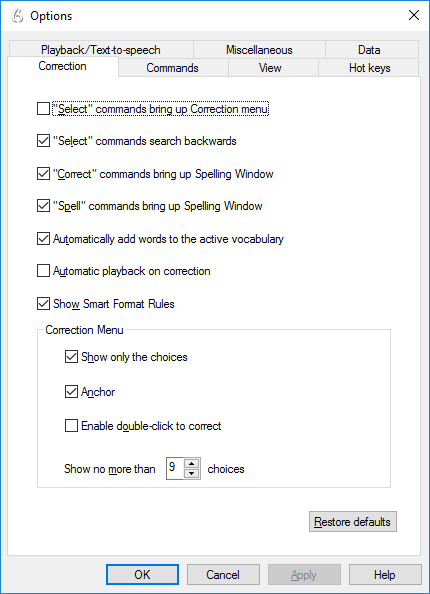 Commands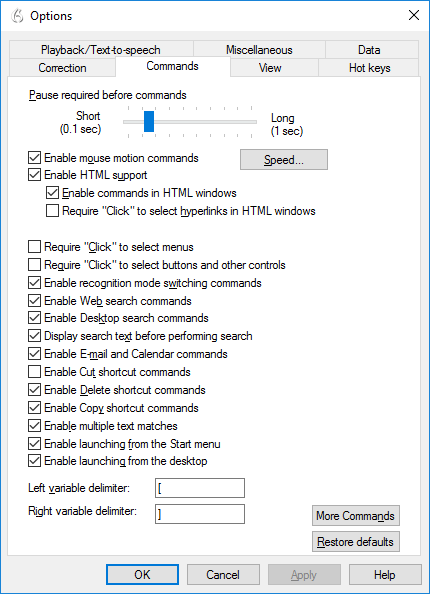 View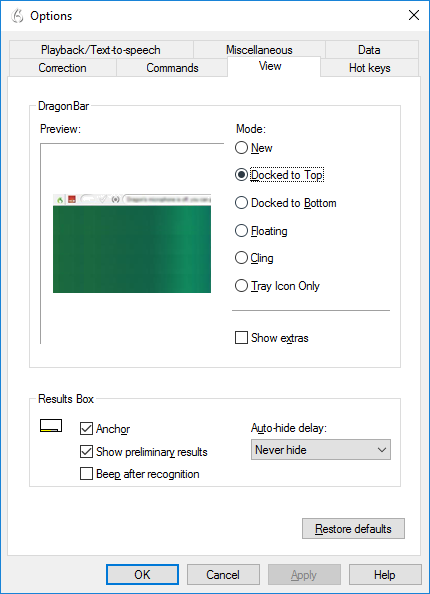 Data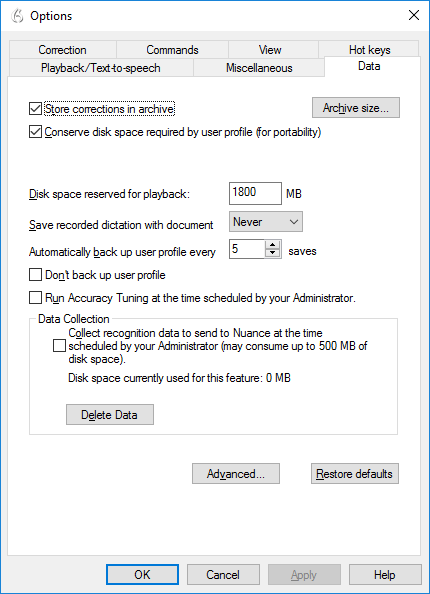 Miscellaneous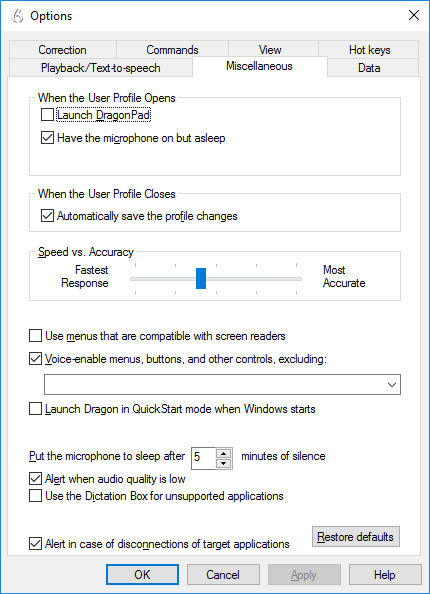 Hotkeys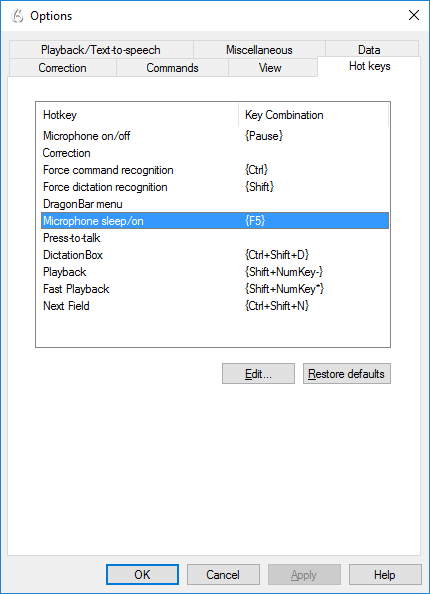 